This form should be completed when proposing a Panel for the Clinical Doctorate Programme module:  Expert Practice (NURPD04) Level 12 (80 credits).   If the answer is yes to any of the above then please provide an explanation in Section 3.3 as to why an exception should be made to the nomination of this External Examiner.  Any concerns regarding a potential conflict of interest should also be provided along with information on arrangements to address this.If the answer is yes to any of the above then please provide an explanation in Section 3.3 as to why an exception should be made to the nomination of this External Examiner.  Any concerns regarding a potential conflict of interest should also be provided along with information on arrangements to address this.Please email the completed form to the Academic Quality & Governance Team: externalexaminers@stir.ac.ukNURPD04 Panel Nomination Form 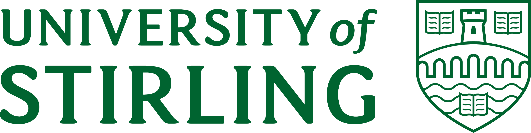 Section 1 – Assessment DetailsSection 1 – Assessment DetailsSection 1 – Assessment DetailsDuration of appointment is one day during the module.  Please provide the start and end date of the module: Duration of appointment is one day during the module.  Please provide the start and end date of the module: Duration of appointment is one day during the module.  Please provide the start and end date of the module: Name and student number of candidate being examined:  Is the student repeating the module: Y/NName and student number of candidate being examined:  Is the student repeating the module: Y/NName and student number of candidate being examined:  Is the student repeating the module: Y/NSection 1.2 – Internal Panel MembersSection 1.2 – Internal Panel MembersSection 1.2 – Internal Panel MembersPlease provide the name, position held and their role on the viva Panel:  Please provide the name, position held and their role on the viva Panel:  Please provide the name, position held and their role on the viva Panel:  Section 2 – Proposed External Examiner Details (Examiner 1)Section 2 – Proposed External Examiner Details (Examiner 1)Section 2 – Proposed External Examiner Details (Examiner 1)Surname: Forename: Title: Employing Institution (Name, Department and Address):Employing Institution (Name, Department and Address):Employing Institution (Name, Department and Address):Position held:Position held:Position held:Contact Address:Contact Address:Contact Address:Email address: Email address: Email address: 3.1:  Conflict of Interests (Examiner 1)Is the nominee a member of a governing body or committee of the University of Stirling or one of our collaborative partners, or a current employee of the University of Stirling or one of its collaborative partners?Yes                           No Is the nominee in a close professional, contractual or personal relationship with a member of staff or student involved with the programme of study?Yes                           No Is the nominee required to assess colleagues who are recruited as students to the programme of study? Yes                           No Would the nominee be anyone who is, or knows they will be, in a position to influence significantly the future of students on the programme of study?Yes                           No Is the nominee anyone significantly involved in recent or current substantive collaborative research activities with a member of staff closely involved in the delivery, management or assessment of the programme(s) or modules in question?Yes                           No Is the nominee a former member of staff or student of the University of Stirling, if so have at least 5 years elapsed and have all the students taught by or with the External Examiner completed their programme of study?Yes                           No Is the nominee from a department where a Stirling member of staff is also serving as an External Examiner?Yes                           No Would the appointment result in the succession of an External Examiner by a colleague from the examiner’s home department and institution?Yes                           No Would the appointment result in more than one External Examiner from the same department of the same institution being appointed?Yes                           No 3.2 Examiner Experience (Examiner 1)Please provide details (including dates, department and institution) of any current, previous or pending External Examiner appointments held by the proposed External Examiner:3.3 Supporting Information (Examiner 1)Please attach a copy of the proposed External Examiners CV to this form.Does the nominee hold a PhD?		Yes 		No If no, please provide details below on the individual’s experience and qualifications and how these are appropriate to the level of the qualification being externally examined. Where the individual has extensive practitioner experience this should also be detailed.  Provide evidence on how the nominee meets the person specification and the experience in the candidates field as detailed in the guidelines on the University’s requirements around External Examiner appointments.Section 2 – Proposed External Examiner Details (Examiner 2)Section 2 – Proposed External Examiner Details (Examiner 2)Section 2 – Proposed External Examiner Details (Examiner 2)Surname: Forename: Title: Employing Institution (Name, Department and Address):Employing Institution (Name, Department and Address):Employing Institution (Name, Department and Address):Position held:Position held:Position held:Contact Address:Contact Address:Contact Address:Email address: Email address: Email address: 3.1:  Conflict of Interests (Examiner 2)3.1:  Conflict of Interests (Examiner 2)3.1:  Conflict of Interests (Examiner 2)Is the nominee a member of a governing body or committee of the University of Stirling or one of our collaborative partners, or a current employee of the University of Stirling or one of its collaborative partners?Yes                           No Is the nominee in a close professional, contractual or personal relationship with a member of staff or student involved with the programme of study?Yes                           No Is the nominee required to assess colleagues who are recruited as students to the programme of study? Yes                           No Would the nominee be anyone who is, or knows they will be, in a position to influence significantly the future of students on the programme of study?Yes                           No Is the nominee anyone significantly involved in recent or current substantive collaborative research activities with a member of staff closely involved in the delivery, management or assessment of the programme(s) or modules in question?Yes                           No Is the nominee a former member of staff or student of the University of Stirling, if so have at least 5 years elapsed and have all the students taught by or with the External Examiner completed their programme of study?Yes                           No Is the nominee from a department where a Stirling member of staff is also serving as an External Examiner?Yes                           No Would the appointment result in the succession of an External Examiner by a colleague from the examiner’s home department and institution?Yes                           No Would the appointment result in more than one External Examiner from the same department of the same institution being appointed?Yes                           No 3.2 Examining Experience (External Examiner 2)Please provide details (including dates, department and institution) of any current, previous or pending External Examiner appointments held by the proposed External Examiner:3.3 Supporting Information (External Examiner 2)Please attach a copy of the proposed External Examiners CV to this form.Does the nominee hold a PhD?		Yes 		No If no, please provide details below on the individual’s experience and qualifications and how these are appropriate to the level of the qualification being externally examined. Where the individual has extensive practitioner experience this should also be detailed.  Provide evidence on how the nominee meets the person specification and the experience in the candidate’s field as detailed in the guidelines on the University’s requirements around External Examiner appointments.Section 4:  Proof of Right to Work The University is required to check permission to work in the UK for staff paid on a fees basis.  The Right to Work check will be carried out following acceptance and the check must be completed before the examination date. Section 5:  Faculty Signatures  Section 5:  Faculty Signatures  Programme DirectorSignature by the Programme Director to confirm that to the best of his/her knowledge the above information is accurate.Programme DirectorSignature by the Programme Director to confirm that to the best of his/her knowledge the above information is accurate.Signed:	Name:	 Date:	 Dean of Faculty Signature by the Dean of Faculty to confirm that they have reviewed the proposal and endorse it at Faculty level. Dean of Faculty Signature by the Dean of Faculty to confirm that they have reviewed the proposal and endorse it at Faculty level. Signed:	Name:	 Date:	 Faculty administrator contact:Faculty administrator contact:Section 6:  Institutional ApprovalSection 6:  Institutional Approval6.1 Academic Quality & Governance Team Check6.1 Academic Quality & Governance Team CheckComment Examiner 1:Comment Examiner 2:Comment Examiner 1:Comment Examiner 2:Signature:   ___________________________________Date:		